Муниципальное бюджетное дошкольное образовательное учреждение детский сад общеразвивающего вида №57 «Радуга»Занятие: «Грузовой и легковой автомобили»Подготовил воспитатель: Сотникова С.В.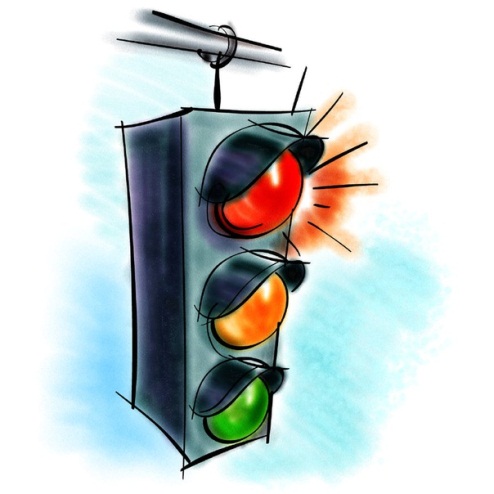 г. Старый Оскол, 2014 годЦель: учить детей называть и различать по внешнему виду грузовой и легковой автомобили; закрепить знания об основных частях автомобиля: кабина, руль, колёса, кузов, окна и т.п.Материал: игрушечный медвежонок, игрушечный грузовой и легковой автомобили, кубики, куклы, дидактическая игра «Собери автомобиль».Ход занятия: - Каждый день, шагая по улицам, мы слышим шум проезжающего транспорта. Все ли машины издают одинаковый шум? (Нет не все.) В чём же отличия? (Ответы детей.) Да, одни автомобили работают громко, другие тихо. А как вы думаете, почему? (Ответы детей.) мы с вами пришли к общему мнению, что грузовым автомобилям, таким как «КаМаз», нужно много силы, чтобы перевозить грузы. Поэтому их моторы сильные и шумные. А маленьким автомобилям силы надо поменьше, потому и моторы у них послабее, потише.   Раздается стук в дверь. Появляется Медвежонок, который везет грузовой и легковой автомобили. Он приветствует детей.- К нам в гости пришёл Медвежонок. Посмотрите, какие замечательные машины он привез с собой! Ребята, одинаковые ли эти машины? Чем они отличаются?   Дети. У них разные колёса. У одной машины есть кузов и кабина, а у другой только салон. В одно перевозят грузы, а в другой пассажиров.   Медвежонок: ребята, а вот я совсем запутался: где грузовой, где легковой автомобиль? Почему они так называются?- Ты, Медвежонок, не печалься. Мы с ребятами сейчас всему тебя научим. Грузовыми называют транспорт, специально предназначенный для перевозки грузов. Он большого размера, имеет кабину, кузов, куда и укладываются грузы. А какие могут быть грузы? (Кирпичи, песок, снег.) а вот легковые автомобили маленькие; они имеют салон для пассажиров и багажник, в котором можно перевозить только маленькие грузы. Ну как, Медвежонок, тебе теперь всё понятно?   Медвежонок. Понятно. А можно, я загадаю загадки ребяткам?- Конечно! Но путь эти загадки будут про грузовые и легковые автомобили.   Загадываются загадки, например такие, как приведенные ниже.Силач на четырёх ногах,В резиновых сапогахПрямиком из магазинаПрикатил нам пианино.(Грузовик.)Маленькие домики по улице бегут.Мальчики и девочек домики везут.(Легковые автомобили.)Пьет бензин как молоко,Может бегать далеко.Возит грузы и людей.Ты знаком, конечно, с ней?(Грузовая машина.)Коль бензину дать напиться,Вмиг помчится колесница.(Любой автомобиль.)Вот машина так машина:Высотою с дом кабина.И колёса высотоюВыше нас с тобою вдвое.(Грузовик.)- Давайте поиграем в игру «Автомобили». По моему сигналу вы будете превращаться то в грузовые, то в грузовые автомобили. Грузовые автомобили везут груз (кубики), а легковые – людей (кукол).   Проводиться подвижная игра.   Дети знакомятся с функциональными частями автомобиля: рулём, кузовом, салоном, мотором, колёсами и т.п.   Для закрепления новых знаний проводиться дидактическая игра «Собери автомобиль». Изображения частей автомобиля. Необходимо разложить так, чтобы составилась картинка – автомобиль.